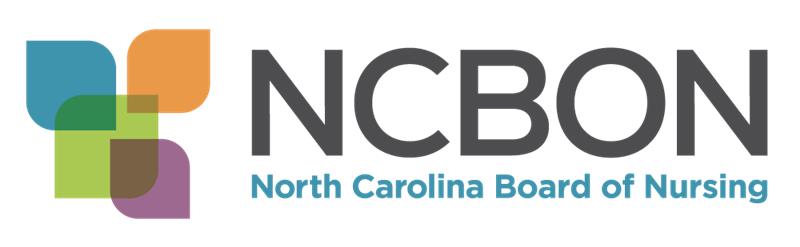 Comprehensive Program Evaluation PlanThe Comprehensive Program Evaluation (CPE) demonstrates program compliance with 21 NCAC 36.0317 Administration (e).       (e) A nursing education program shall implement, for quality improvement, a comprehensive program evaluation in writing that       shall include the following:The CPE Template (see Appendix A) is a tool that can be used for submitting the CPE. Program Directors are not required to use this tool. Additional templates can be created that are specific to the program. The following example in red demonstrates data entry for the CPE template.Appendix AComprehensive Program Evaluation TemplateCriteria 1: Students' achievement of program outcomes;Criteria 2: Description of program resources, including fiscal, physical, human, clinical, and technical learning resources; student support services; and the availability of clinical sites and the viability of those sites adequate to meet the objectives of the program;Criteria 3: Measures of program outcomes for graduates;Criteria 4: The public’s access to accurate program information;Criteria 5: How the program and the controlling institution achieve concurrent outcomes;Criteria 6: I, the NCBON-approved program director, attest that all program faculty meet Board qualifications and are sufficient in number to achieve                          program outcomes.Criteria 7: Reporting of collected evaluative data used in implementing quality improvement activities; andCriteria 8: Description of student participation in program planning, implementation, evaluation, and continuous improvement.Revised 2/2024CriteriaCriteriaThe eight criteria listed below must be included in the CPE.The eight criteria listed below must be included in the CPE.Criteria 1Students' achievement of program outcomes;Criteria 2Description of program resources, including fiscal, physical, human, clinical, and technical learning resources; student support services; and the availability of clinical sites and the viability of those sites adequate to meet the objectives of the program;Criteria 3Measures of program outcomes for graduates;Criteria 4The public’s access to accurate program information;Criteria 5How the program and the controlling institution achieve concurrent outcomes;Criteria 6An attestation from the program director that all program faculty meet Board qualifications and are sufficient in number to achieve program outcomes;Criteria 7Reporting of collected evaluative data used in implementing quality improvement activities; andCriteria 8Description of student participation in program planning, implementation, evaluation, and continuous improvement.Measure/ComponentExpected Level of AchievementAssessment Method/ToolData Collection Timeframe or FrequencyResults/Findings (Include actual program data and aggregate results)Analysis/Actions for Maintenance, Revisions or ImprovementsStudent Learning Outcome (SLO) Critical Thinking90% of students enrolled in Adult Health I will meet the 65% benchmark on the Critical Thinking ExamKaplan Critical Thinking ExamData will be collected at the completion of the Fall 2023 semesterFall 2023:92% of students meet the benchmark of 65%Will continue to monitor and create a comparison table to establish trends and track changes in performance.Measure/ComponentExpected Level of AchievementAssessment Method/ToolData Collection Timeframe or FrequencyResults/Findings (Include actual program data and aggregate results)Analysis/Actions for Maintenance, Revisions or ImprovementsMeasure/ComponentExpected Level of AchievementAssessment Method/ToolData Collection Timeframe or FrequencyResults/Findings (Include actual program data and aggregate results)Analysis/Actions for Maintenance, Revisions or ImprovementsMeasure/ComponentExpected Level of AchievementAssessment Method/ToolData Collection Timeframe or FrequencyResults/Findings (Include actual program data and aggregate results)Analysis/Actions for Maintenance, Revisions or ImprovementsMeasure/ComponentExpected Level of AchievementAssessment Method/ToolData Collection Timeframe or FrequencyResults/Findings (Include actual program data and aggregate results)Analysis/Actions for Maintenance, Revisions or ImprovementsMeasure/ComponentExpected Level of AchievementAssessment Method/ToolData Collection Timeframe or FrequencyResults/Findings (Include actual program data and aggregate results)Analysis/Actions for Maintenance, Revisions or ImprovementsSignature:Date:Measure/ComponentExpected Level of AchievementAssessment Method/ToolData Collection Timeframe or FrequencyResults/Findings (Include actual program data and aggregate results)Analysis/Actions for Maintenance, Revisions or ImprovementsMeasure/ComponentExpected Level of AchievementAssessment Method/ToolData Collection Timeframe or FrequencyResults/Findings (Include actual program data and aggregate results)Analysis/Actions for Maintenance, Revisions or Improvements